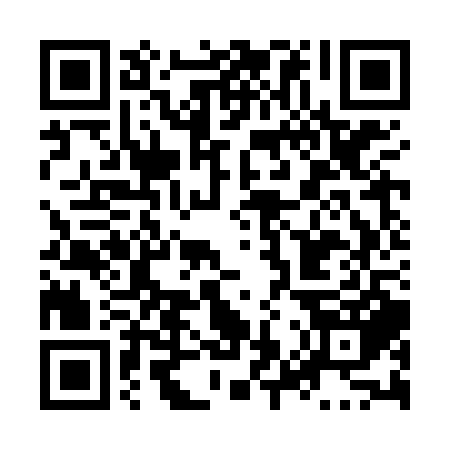 Prayer times for Comfort Cove-Newstead, Newfoundland and Labrador, CanadaMon 1 Apr 2024 - Tue 30 Apr 2024High Latitude Method: Angle Based RulePrayer Calculation Method: Islamic Society of North AmericaAsar Calculation Method: HanafiPrayer times provided by https://www.salahtimes.comDateDayFajrSunriseDhuhrAsrMaghribIsha1Mon5:146:461:135:417:429:132Tue5:126:431:135:427:439:153Wed5:096:411:135:447:459:174Thu5:076:391:125:457:469:195Fri5:046:371:125:467:489:216Sat5:026:351:125:477:499:237Sun4:596:331:115:487:519:258Mon4:576:311:115:497:529:279Tue4:546:291:115:507:549:2910Wed4:526:271:115:517:559:3111Thu4:496:251:105:527:579:3312Fri4:476:231:105:537:589:3513Sat4:446:211:105:548:009:3714Sun4:426:191:105:558:019:3915Mon4:396:171:095:568:039:4116Tue4:376:151:095:578:059:4317Wed4:346:131:095:588:069:4518Thu4:326:111:095:598:089:4719Fri4:296:091:086:008:099:4920Sat4:276:071:086:018:119:5121Sun4:246:051:086:028:129:5322Mon4:226:031:086:038:149:5523Tue4:196:011:086:048:159:5724Wed4:175:591:086:058:1710:0025Thu4:145:571:076:068:1810:0226Fri4:125:561:076:078:2010:0427Sat4:095:541:076:088:2110:0628Sun4:075:521:076:098:2310:0929Mon4:045:501:076:108:2410:1130Tue4:025:481:076:118:2610:13